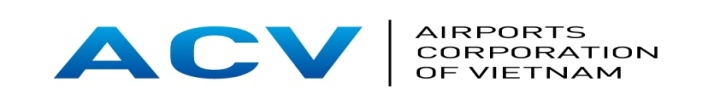 Tổng công ty Cảng hàng không Việt Nam - CTCPBẢN THÔNG TIN ỨNG VIÊNChức danh tuyển:Chức danh tuyển:Chức danh tuyển:Chức danh tuyển:Chức danh tuyển:Chức danh tuyển:Chức danh tuyển:Chức danh tuyển:Chức danh tuyển:Ưu tiên 1:Ưu tiên 1:Ưu tiên 1:Nơi muốn làm việc:Nơi muốn làm việc:Nơi muốn làm việc:Nơi muốn làm việc:Nơi muốn làm việc:Nơi muốn làm việc:Nơi muốn làm việc:Nơi muốn làm việc:Ưu tiên 1Ưu tiên 1Ưu tiên 1Ưu tiên 1Ưu tiên 1Chức danh tuyển:Chức danh tuyển:Chức danh tuyển:Chức danh tuyển:Chức danh tuyển:Chức danh tuyển:Chức danh tuyển:Chức danh tuyển:Chức danh tuyển:Ưu tiên 2:Ưu tiên 2:Ưu tiên 2:Nơi muốn làm việc:Nơi muốn làm việc:Nơi muốn làm việc:Nơi muốn làm việc:Nơi muốn làm việc:Nơi muốn làm việc:Nơi muốn làm việc:Nơi muốn làm việc:Ưu tiên 2Ưu tiên 2Ưu tiên 2Ưu tiên 2Ưu tiên 2Mức lương đề nghị:Mức lương đề nghị:Mức lương đề nghị:Mức lương đề nghị:Mức lương đề nghị:Mức lương đề nghị:Mức lương đề nghị:Mức lương đề nghị:Mức lương đề nghị:Ngày có thể nhận việc:Ngày có thể nhận việc:Ngày có thể nhận việc:Ngày có thể nhận việc:Ngày có thể nhận việc:Ngày có thể nhận việc:Ngày có thể nhận việc:Ngày có thể nhận việc:Ngày có thể nhận việc:Ngày có thể nhận việc:Ngày có thể nhận việc:Ngày có thể nhận việc:Ngày có thể nhận việc:THÔNG TIN CÁ NHÂNTHÔNG TIN CÁ NHÂNTHÔNG TIN CÁ NHÂNTHÔNG TIN CÁ NHÂNTHÔNG TIN CÁ NHÂNTHÔNG TIN CÁ NHÂNTHÔNG TIN CÁ NHÂNTHÔNG TIN CÁ NHÂNTHÔNG TIN CÁ NHÂNTHÔNG TIN CÁ NHÂNTHÔNG TIN CÁ NHÂNTHÔNG TIN CÁ NHÂNTHÔNG TIN CÁ NHÂNTHÔNG TIN CÁ NHÂNTHÔNG TIN CÁ NHÂNTHÔNG TIN CÁ NHÂNTHÔNG TIN CÁ NHÂNTHÔNG TIN CÁ NHÂNTHÔNG TIN CÁ NHÂNTHÔNG TIN CÁ NHÂNTHÔNG TIN CÁ NHÂNTHÔNG TIN CÁ NHÂNTHÔNG TIN CÁ NHÂNTHÔNG TIN CÁ NHÂNTHÔNG TIN CÁ NHÂNTHÔNG TIN CÁ NHÂNTHÔNG TIN CÁ NHÂNTHÔNG TIN CÁ NHÂNTHÔNG TIN CÁ NHÂNTHÔNG TIN CÁ NHÂNTHÔNG TIN CÁ NHÂNTHÔNG TIN CÁ NHÂNTHÔNG TIN CÁ NHÂNTHÔNG TIN CÁ NHÂNTHÔNG TIN CÁ NHÂNTHÔNG TIN CÁ NHÂNTHÔNG TIN CÁ NHÂNTHÔNG TIN CÁ NHÂNTHÔNG TIN CÁ NHÂNTHÔNG TIN CÁ NHÂNTHÔNG TIN CÁ NHÂNTHÔNG TIN CÁ NHÂNTHÔNG TIN CÁ NHÂNTHÔNG TIN CÁ NHÂNHọ và tên:Họ và tên:Họ và tên:Giới tính:Giới tính:Giới tính:Giới tính:Ngày sinh:Ngày sinh:Ngày sinh:ThángThángThángThángThángNămNămNămNămSố CMNDSố CMNDSố CMNDNgày cấpNgày cấpNgày cấpNơi cấpNơi cấpNơi cấpNơi cấpNơi cấpChiều caoChiều caoChiều caoChiều caoChiều caoChiều caoChiều caoChiều caoCân nặngCân nặngCân nặngCân nặngHộ khẩu thường trúHộ khẩu thường trúHộ khẩu thường trúHộ khẩu thường trúHộ khẩu thường trúHộ khẩu thường trúHộ khẩu thường trúEmailEmailEmailEmailEmailHộ khẩu tạm trúHộ khẩu tạm trúHộ khẩu tạm trúHộ khẩu tạm trúHộ khẩu tạm trúHộ khẩu tạm trúHộ khẩu tạm trúĐT bànĐT bànĐT bànĐT bànĐT bànĐịa chỉ liên lạcĐịa chỉ liên lạcĐịa chỉ liên lạcĐịa chỉ liên lạcĐịa chỉ liên lạcĐịa chỉ liên lạcĐịa chỉ liên lạcĐTDĐĐTDĐĐTDĐĐTDĐĐTDĐTính cáchTính cáchTính cáchTính cáchTính cáchTính cáchTính cáchTính cáchTính cáchTính cáchTính cáchTính cáchTính cáchTính cáchTính cáchĐiểm mạnhĐiểm mạnhĐiểm mạnhĐiểm mạnhĐiểm mạnhĐiểm mạnhĐiểm mạnhĐiểm mạnhĐiểm mạnhĐiểm mạnhĐiểm mạnhĐiểm mạnhĐiểm mạnhĐiểm hạn chếĐiểm hạn chếĐiểm hạn chếĐiểm hạn chếĐiểm hạn chếĐiểm hạn chếĐiểm hạn chếĐiểm hạn chếĐiểm hạn chếĐiểm hạn chếĐiểm hạn chếĐiểm hạn chếĐiểm hạn chếĐiểm hạn chếĐiểm hạn chếĐiểm hạn chếQUÁ TRÌNH HỌC TẬP & CÁC KHÓA ĐÀO TẠO (Từ PTTH):QUÁ TRÌNH HỌC TẬP & CÁC KHÓA ĐÀO TẠO (Từ PTTH):QUÁ TRÌNH HỌC TẬP & CÁC KHÓA ĐÀO TẠO (Từ PTTH):QUÁ TRÌNH HỌC TẬP & CÁC KHÓA ĐÀO TẠO (Từ PTTH):QUÁ TRÌNH HỌC TẬP & CÁC KHÓA ĐÀO TẠO (Từ PTTH):QUÁ TRÌNH HỌC TẬP & CÁC KHÓA ĐÀO TẠO (Từ PTTH):QUÁ TRÌNH HỌC TẬP & CÁC KHÓA ĐÀO TẠO (Từ PTTH):QUÁ TRÌNH HỌC TẬP & CÁC KHÓA ĐÀO TẠO (Từ PTTH):QUÁ TRÌNH HỌC TẬP & CÁC KHÓA ĐÀO TẠO (Từ PTTH):QUÁ TRÌNH HỌC TẬP & CÁC KHÓA ĐÀO TẠO (Từ PTTH):QUÁ TRÌNH HỌC TẬP & CÁC KHÓA ĐÀO TẠO (Từ PTTH):QUÁ TRÌNH HỌC TẬP & CÁC KHÓA ĐÀO TẠO (Từ PTTH):QUÁ TRÌNH HỌC TẬP & CÁC KHÓA ĐÀO TẠO (Từ PTTH):QUÁ TRÌNH HỌC TẬP & CÁC KHÓA ĐÀO TẠO (Từ PTTH):QUÁ TRÌNH HỌC TẬP & CÁC KHÓA ĐÀO TẠO (Từ PTTH):QUÁ TRÌNH HỌC TẬP & CÁC KHÓA ĐÀO TẠO (Từ PTTH):QUÁ TRÌNH HỌC TẬP & CÁC KHÓA ĐÀO TẠO (Từ PTTH):QUÁ TRÌNH HỌC TẬP & CÁC KHÓA ĐÀO TẠO (Từ PTTH):QUÁ TRÌNH HỌC TẬP & CÁC KHÓA ĐÀO TẠO (Từ PTTH):QUÁ TRÌNH HỌC TẬP & CÁC KHÓA ĐÀO TẠO (Từ PTTH):QUÁ TRÌNH HỌC TẬP & CÁC KHÓA ĐÀO TẠO (Từ PTTH):QUÁ TRÌNH HỌC TẬP & CÁC KHÓA ĐÀO TẠO (Từ PTTH):QUÁ TRÌNH HỌC TẬP & CÁC KHÓA ĐÀO TẠO (Từ PTTH):QUÁ TRÌNH HỌC TẬP & CÁC KHÓA ĐÀO TẠO (Từ PTTH):QUÁ TRÌNH HỌC TẬP & CÁC KHÓA ĐÀO TẠO (Từ PTTH):QUÁ TRÌNH HỌC TẬP & CÁC KHÓA ĐÀO TẠO (Từ PTTH):QUÁ TRÌNH HỌC TẬP & CÁC KHÓA ĐÀO TẠO (Từ PTTH):QUÁ TRÌNH HỌC TẬP & CÁC KHÓA ĐÀO TẠO (Từ PTTH):QUÁ TRÌNH HỌC TẬP & CÁC KHÓA ĐÀO TẠO (Từ PTTH):QUÁ TRÌNH HỌC TẬP & CÁC KHÓA ĐÀO TẠO (Từ PTTH):QUÁ TRÌNH HỌC TẬP & CÁC KHÓA ĐÀO TẠO (Từ PTTH):QUÁ TRÌNH HỌC TẬP & CÁC KHÓA ĐÀO TẠO (Từ PTTH):QUÁ TRÌNH HỌC TẬP & CÁC KHÓA ĐÀO TẠO (Từ PTTH):QUÁ TRÌNH HỌC TẬP & CÁC KHÓA ĐÀO TẠO (Từ PTTH):QUÁ TRÌNH HỌC TẬP & CÁC KHÓA ĐÀO TẠO (Từ PTTH):QUÁ TRÌNH HỌC TẬP & CÁC KHÓA ĐÀO TẠO (Từ PTTH):QUÁ TRÌNH HỌC TẬP & CÁC KHÓA ĐÀO TẠO (Từ PTTH):QUÁ TRÌNH HỌC TẬP & CÁC KHÓA ĐÀO TẠO (Từ PTTH):QUÁ TRÌNH HỌC TẬP & CÁC KHÓA ĐÀO TẠO (Từ PTTH):QUÁ TRÌNH HỌC TẬP & CÁC KHÓA ĐÀO TẠO (Từ PTTH):QUÁ TRÌNH HỌC TẬP & CÁC KHÓA ĐÀO TẠO (Từ PTTH):QUÁ TRÌNH HỌC TẬP & CÁC KHÓA ĐÀO TẠO (Từ PTTH):QUÁ TRÌNH HỌC TẬP & CÁC KHÓA ĐÀO TẠO (Từ PTTH):QUÁ TRÌNH HỌC TẬP & CÁC KHÓA ĐÀO TẠO (Từ PTTH):Thời gian bắt đầuThời gian bắt đầuThời gian bắt đầuThời gian kết thúcThời gian kết thúcThời gian kết thúcThời gian kết thúcThời gian kết thúcTrường/Đơn vị đào tạoTrường/Đơn vị đào tạoTrường/Đơn vị đào tạoTrường/Đơn vị đào tạoTrường/Đơn vị đào tạoTrường/Đơn vị đào tạoTrường/Đơn vị đào tạoTrường/Đơn vị đào tạoTrường/Đơn vị đào tạoTrường/Đơn vị đào tạoChuyên ngànhChuyên ngànhChuyên ngànhChuyên ngànhChuyên ngànhChuyên ngànhChuyên ngànhChuyên ngànhChuyên ngànhChuyên ngànhHệ tào tạoHệ tào tạoHệ tào tạoHệ tào tạoHệ tào tạoHệ tào tạoHệ tào tạoLoại hình đào tạoLoại hình đào tạoLoại hình đào tạoLoại hình đào tạoLoại hình đào tạoLoại hình đào tạoXếp loạiXếp loạiXếp loại(Từ tháng / năm)(Từ tháng / năm)(Từ tháng / năm)(đến tháng / năm)(đến tháng / năm)(đến tháng / năm)(đến tháng / năm)(đến tháng / năm)Trường/Đơn vị đào tạoTrường/Đơn vị đào tạoTrường/Đơn vị đào tạoTrường/Đơn vị đào tạoTrường/Đơn vị đào tạoTrường/Đơn vị đào tạoTrường/Đơn vị đào tạoTrường/Đơn vị đào tạoTrường/Đơn vị đào tạoTrường/Đơn vị đào tạoChuyên ngànhChuyên ngànhChuyên ngànhChuyên ngànhChuyên ngànhChuyên ngànhChuyên ngànhChuyên ngànhChuyên ngànhChuyên ngànhHệ tào tạoHệ tào tạoHệ tào tạoHệ tào tạoHệ tào tạoHệ tào tạoHệ tào tạoLoại hình đào tạoLoại hình đào tạoLoại hình đào tạoLoại hình đào tạoLoại hình đào tạoLoại hình đào tạoXếp loạiXếp loạiXếp loạiKỸ NĂNGKỸ NĂNGKỸ NĂNGKỸ NĂNGKỸ NĂNGKỸ NĂNGKỸ NĂNGKỸ NĂNGKỸ NĂNGKỸ NĂNGKỸ NĂNGKỸ NĂNGKỸ NĂNGKỸ NĂNGKỸ NĂNGKỸ NĂNGKỸ NĂNGKỸ NĂNGKỸ NĂNGKỸ NĂNGKỸ NĂNGKỸ NĂNGKỸ NĂNGKỸ NĂNGKỸ NĂNGKỸ NĂNGKỸ NĂNGKỸ NĂNGKỸ NĂNGKỸ NĂNGKỸ NĂNGKỸ NĂNGKỸ NĂNGKỸ NĂNGKỸ NĂNGKỸ NĂNGKỸ NĂNGKỸ NĂNGKỸ NĂNGKỸ NĂNGKỸ NĂNGKỸ NĂNGKỸ NĂNGKỸ NĂNGTrình độ ngoại ngữTrình độ ngoại ngữTrình độ ngoại ngữTrình độ ngoại ngữTrình độ ngoại ngữTrình độ ngoại ngữTiếng AnhTiếng AnhTiếng AnhTiếng AnhTiếng AnhTiếng NhậtTiếng NhậtTiếng NhậtTiếng NhậtTiếng NhậtKhácKhácKhácTrình độ vi tínhTrình độ vi tínhTrình độ vi tínhTrình độ vi tínhTrình độ vi tínhTrình độ vi tínhKỹ năng khácKỹ năng khácKỹ năng khácKỹ năng khácKỹ năng khácKỹ năng khácKỹ năng khácKỹ năng khácKỹ năng khácKỹ năng khácQUAN HỆ GIA ĐÌNHQUAN HỆ GIA ĐÌNHQUAN HỆ GIA ĐÌNHQUAN HỆ GIA ĐÌNHQUAN HỆ GIA ĐÌNHQUAN HỆ GIA ĐÌNHQUAN HỆ GIA ĐÌNHQUAN HỆ GIA ĐÌNHQUAN HỆ GIA ĐÌNHQUAN HỆ GIA ĐÌNHQUAN HỆ GIA ĐÌNHQUAN HỆ GIA ĐÌNHQUAN HỆ GIA ĐÌNHQUAN HỆ GIA ĐÌNHQUAN HỆ GIA ĐÌNHQUAN HỆ GIA ĐÌNHQUAN HỆ GIA ĐÌNHQUAN HỆ GIA ĐÌNHQUAN HỆ GIA ĐÌNHQUAN HỆ GIA ĐÌNHQUAN HỆ GIA ĐÌNHQUAN HỆ GIA ĐÌNHQUAN HỆ GIA ĐÌNHQUAN HỆ GIA ĐÌNHQUAN HỆ GIA ĐÌNHQUAN HỆ GIA ĐÌNHQUAN HỆ GIA ĐÌNHQUAN HỆ GIA ĐÌNHQUAN HỆ GIA ĐÌNHQUAN HỆ GIA ĐÌNHQUAN HỆ GIA ĐÌNHQUAN HỆ GIA ĐÌNHQUAN HỆ GIA ĐÌNHQUAN HỆ GIA ĐÌNHQUAN HỆ GIA ĐÌNHQUAN HỆ GIA ĐÌNHQUAN HỆ GIA ĐÌNHQUAN HỆ GIA ĐÌNHQUAN HỆ GIA ĐÌNHQUAN HỆ GIA ĐÌNHQUAN HỆ GIA ĐÌNHQUAN HỆ GIA ĐÌNHQUAN HỆ GIA ĐÌNHQUAN HỆ GIA ĐÌNHSttSttHọ và tênHọ và tênHọ và tênHọ và tênHọ và tênHọ và tênHọ và tênHọ và tênHọ và tênHọ và tênHọ và tênHọ và tênHọ và tênQuan hệQuan hệQuan hệQuan hệQuan hệQuan hệQuan hệNăm sinhNăm sinhNăm sinhNăm sinhNăm sinhNăm sinhNghề nghiệpNghề nghiệpNghề nghiệpNghề nghiệpNghề nghiệpNghề nghiệpNghề nghiệpNghề nghiệpNơi ở (tỉnh, TP)Nơi ở (tỉnh, TP)Nơi ở (tỉnh, TP)Nơi ở (tỉnh, TP)Nơi ở (tỉnh, TP)Nơi ở (tỉnh, TP)Nơi ở (tỉnh, TP)Nơi ở (tỉnh, TP)QUÁ TRÌNH CÔNG TÁC: (bắt đầu từ công việc gần đây nhất)QUÁ TRÌNH CÔNG TÁC: (bắt đầu từ công việc gần đây nhất)QUÁ TRÌNH CÔNG TÁC: (bắt đầu từ công việc gần đây nhất)QUÁ TRÌNH CÔNG TÁC: (bắt đầu từ công việc gần đây nhất)QUÁ TRÌNH CÔNG TÁC: (bắt đầu từ công việc gần đây nhất)QUÁ TRÌNH CÔNG TÁC: (bắt đầu từ công việc gần đây nhất)QUÁ TRÌNH CÔNG TÁC: (bắt đầu từ công việc gần đây nhất)QUÁ TRÌNH CÔNG TÁC: (bắt đầu từ công việc gần đây nhất)QUÁ TRÌNH CÔNG TÁC: (bắt đầu từ công việc gần đây nhất)QUÁ TRÌNH CÔNG TÁC: (bắt đầu từ công việc gần đây nhất)QUÁ TRÌNH CÔNG TÁC: (bắt đầu từ công việc gần đây nhất)QUÁ TRÌNH CÔNG TÁC: (bắt đầu từ công việc gần đây nhất)QUÁ TRÌNH CÔNG TÁC: (bắt đầu từ công việc gần đây nhất)QUÁ TRÌNH CÔNG TÁC: (bắt đầu từ công việc gần đây nhất)QUÁ TRÌNH CÔNG TÁC: (bắt đầu từ công việc gần đây nhất)QUÁ TRÌNH CÔNG TÁC: (bắt đầu từ công việc gần đây nhất)QUÁ TRÌNH CÔNG TÁC: (bắt đầu từ công việc gần đây nhất)QUÁ TRÌNH CÔNG TÁC: (bắt đầu từ công việc gần đây nhất)QUÁ TRÌNH CÔNG TÁC: (bắt đầu từ công việc gần đây nhất)QUÁ TRÌNH CÔNG TÁC: (bắt đầu từ công việc gần đây nhất)QUÁ TRÌNH CÔNG TÁC: (bắt đầu từ công việc gần đây nhất)QUÁ TRÌNH CÔNG TÁC: (bắt đầu từ công việc gần đây nhất)QUÁ TRÌNH CÔNG TÁC: (bắt đầu từ công việc gần đây nhất)QUÁ TRÌNH CÔNG TÁC: (bắt đầu từ công việc gần đây nhất)QUÁ TRÌNH CÔNG TÁC: (bắt đầu từ công việc gần đây nhất)QUÁ TRÌNH CÔNG TÁC: (bắt đầu từ công việc gần đây nhất)QUÁ TRÌNH CÔNG TÁC: (bắt đầu từ công việc gần đây nhất)QUÁ TRÌNH CÔNG TÁC: (bắt đầu từ công việc gần đây nhất)QUÁ TRÌNH CÔNG TÁC: (bắt đầu từ công việc gần đây nhất)QUÁ TRÌNH CÔNG TÁC: (bắt đầu từ công việc gần đây nhất)QUÁ TRÌNH CÔNG TÁC: (bắt đầu từ công việc gần đây nhất)QUÁ TRÌNH CÔNG TÁC: (bắt đầu từ công việc gần đây nhất)QUÁ TRÌNH CÔNG TÁC: (bắt đầu từ công việc gần đây nhất)QUÁ TRÌNH CÔNG TÁC: (bắt đầu từ công việc gần đây nhất)QUÁ TRÌNH CÔNG TÁC: (bắt đầu từ công việc gần đây nhất)QUÁ TRÌNH CÔNG TÁC: (bắt đầu từ công việc gần đây nhất)QUÁ TRÌNH CÔNG TÁC: (bắt đầu từ công việc gần đây nhất)QUÁ TRÌNH CÔNG TÁC: (bắt đầu từ công việc gần đây nhất)QUÁ TRÌNH CÔNG TÁC: (bắt đầu từ công việc gần đây nhất)QUÁ TRÌNH CÔNG TÁC: (bắt đầu từ công việc gần đây nhất)QUÁ TRÌNH CÔNG TÁC: (bắt đầu từ công việc gần đây nhất)QUÁ TRÌNH CÔNG TÁC: (bắt đầu từ công việc gần đây nhất)QUÁ TRÌNH CÔNG TÁC: (bắt đầu từ công việc gần đây nhất)QUÁ TRÌNH CÔNG TÁC: (bắt đầu từ công việc gần đây nhất)Thời gian:Thời gian:Từ thángTừ thángNămNămTên công tyTên công tyTên công tyTên công tyTên công tyTên công tyTên công tyChức danhChức danhChức danhChức danhChức danhChức danhCấp trên trực tiếpCấp trên trực tiếpCấp trên trực tiếpCấp trên trực tiếpCấp trên trực tiếpCấp trên trực tiếpThời gian:Thời gian:Đến thángĐến thángNăm Năm Tên công tyTên công tyTên công tyTên công tyTên công tyTên công tyTên công tyChức danhChức danhChức danhChức danhChức danhChức danhNhiệm vụ, trách nhiệmNhiệm vụ, trách nhiệmNhiệm vụ, trách nhiệmNhiệm vụ, trách nhiệmMức lươngMức lươngMức lươngMức lươngMức lươngMức lươngMức lươngMức lươngMức lươngMức lươngMức lươngMức lươngNhiệm vụ, trách nhiệmNhiệm vụ, trách nhiệmNhiệm vụ, trách nhiệmNhiệm vụ, trách nhiệmTình trạngTình trạngTình trạngTình trạngTình trạngTình trạngTình trạngTình trạngTình trạngTình trạngTình trạngTình trạngThời gianThời gianTừ thángTừ thángNămNămTên công tyTên công tyTên công tyTên công tyTên công tyChức danhChức danhChức danhChức danhChức danhChức danhCấp trên trực tiếpCấp trên trực tiếpCấp trên trực tiếpCấp trên trực tiếpCấp trên trực tiếpCấp trên trực tiếpCấp trên trực tiếpThời gianThời gianĐến thángĐến thángNămNămTên công tyTên công tyTên công tyTên công tyTên công tyChức danhChức danhChức danhChức danhChức danhChức danhNhiệm vụ, trách nhiệmNhiệm vụ, trách nhiệmNhiệm vụ, trách nhiệmNhiệm vụ, trách nhiệmMức lươngMức lươngMức lươngMức lươngMức lươngMức lươngNhiệm vụ, trách nhiệmNhiệm vụ, trách nhiệmNhiệm vụ, trách nhiệmNhiệm vụ, trách nhiệmTình trạngTình trạngTình trạngTình trạngTình trạngTình trạngThời gianThời gianTừ thángTừ thángNămNămTên công tyTên công tyTên công tyTên công tyTên công tyChức danhChức danhChức danhChức danhChức danhChức danhCấp trên trực tiếpCấp trên trực tiếpCấp trên trực tiếpCấp trên trực tiếpCấp trên trực tiếpCấp trên trực tiếpCấp trên trực tiếpThời gianThời gianĐến thángĐến thángNămNămTên công tyTên công tyTên công tyTên công tyTên công tyChức danhChức danhChức danhChức danhChức danhChức danhNhiệm vụ, trách nhiệmNhiệm vụ, trách nhiệmNhiệm vụ, trách nhiệmNhiệm vụ, trách nhiệmMức lươngMức lươngMức lươngMức lươngMức lươngMức lươngMức lươngMức lươngMức lươngMức lươngMức lươngNhiệm vụ, trách nhiệmNhiệm vụ, trách nhiệmNhiệm vụ, trách nhiệmNhiệm vụ, trách nhiệmTình trạngTình trạngTình trạngTình trạngTình trạngTình trạngTình trạngTình trạngTình trạngTình trạngTình trạngBạn vui lòng trả lời các câu hỏi sau đây:Bạn vui lòng trả lời các câu hỏi sau đây:Bạn vui lòng trả lời các câu hỏi sau đây:Bạn vui lòng trả lời các câu hỏi sau đây:Bạn vui lòng trả lời các câu hỏi sau đây:Bạn vui lòng trả lời các câu hỏi sau đây:Bạn vui lòng trả lời các câu hỏi sau đây:Bạn vui lòng trả lời các câu hỏi sau đây:Bạn vui lòng trả lời các câu hỏi sau đây:Bạn vui lòng trả lời các câu hỏi sau đây:Bạn vui lòng trả lời các câu hỏi sau đây:Bạn vui lòng trả lời các câu hỏi sau đây:Bạn vui lòng trả lời các câu hỏi sau đây:Bạn vui lòng trả lời các câu hỏi sau đây:Bạn vui lòng trả lời các câu hỏi sau đây:Bạn vui lòng trả lời các câu hỏi sau đây:Bạn vui lòng trả lời các câu hỏi sau đây:Bạn vui lòng trả lời các câu hỏi sau đây:Bạn vui lòng trả lời các câu hỏi sau đây:Bạn vui lòng trả lời các câu hỏi sau đây:Bạn vui lòng trả lời các câu hỏi sau đây:Bạn vui lòng trả lời các câu hỏi sau đây:Bạn vui lòng trả lời các câu hỏi sau đây:Bạn vui lòng trả lời các câu hỏi sau đây:Bạn vui lòng trả lời các câu hỏi sau đây:Bạn vui lòng trả lời các câu hỏi sau đây:Bạn vui lòng trả lời các câu hỏi sau đây:Bạn vui lòng trả lời các câu hỏi sau đây:Bạn vui lòng trả lời các câu hỏi sau đây:Bạn vui lòng trả lời các câu hỏi sau đây:Bạn vui lòng trả lời các câu hỏi sau đây:Bạn vui lòng trả lời các câu hỏi sau đây:Bạn vui lòng trả lời các câu hỏi sau đây:Bạn vui lòng trả lời các câu hỏi sau đây:Bạn vui lòng trả lời các câu hỏi sau đây:Bạn vui lòng trả lời các câu hỏi sau đây:Bạn vui lòng trả lời các câu hỏi sau đây:Bạn vui lòng trả lời các câu hỏi sau đây:Bạn vui lòng trả lời các câu hỏi sau đây:Bạn vui lòng trả lời các câu hỏi sau đây:Bạn vui lòng trả lời các câu hỏi sau đây:Bạn vui lòng trả lời các câu hỏi sau đây:Bạn vui lòng trả lời các câu hỏi sau đây:Bạn vui lòng trả lời các câu hỏi sau đây:Bạn có người thân hay bạn bè làm việc tại ACV không?Bạn có người thân hay bạn bè làm việc tại ACV không?Bạn có người thân hay bạn bè làm việc tại ACV không?Bạn có người thân hay bạn bè làm việc tại ACV không?Bạn có người thân hay bạn bè làm việc tại ACV không?Bạn có người thân hay bạn bè làm việc tại ACV không?Bạn có người thân hay bạn bè làm việc tại ACV không?Bạn có người thân hay bạn bè làm việc tại ACV không?Bạn có người thân hay bạn bè làm việc tại ACV không?Bạn có người thân hay bạn bè làm việc tại ACV không?Bạn có người thân hay bạn bè làm việc tại ACV không?Bạn có người thân hay bạn bè làm việc tại ACV không?Bạn có người thân hay bạn bè làm việc tại ACV không?Bạn có người thân hay bạn bè làm việc tại ACV không?Bạn có người thân hay bạn bè làm việc tại ACV không?Bạn có người thân hay bạn bè làm việc tại ACV không?Bạn có người thân hay bạn bè làm việc tại ACV không?Bạn có người thân hay bạn bè làm việc tại ACV không?Bạn có người thân hay bạn bè làm việc tại ACV không?Bạn có người thân hay bạn bè làm việc tại ACV không?Nếu không thì đánh dấu (x) vào ô kế bên:Nếu không thì đánh dấu (x) vào ô kế bên:Nếu không thì đánh dấu (x) vào ô kế bên:Nếu không thì đánh dấu (x) vào ô kế bên:Nếu không thì đánh dấu (x) vào ô kế bên:Nếu không thì đánh dấu (x) vào ô kế bên:Nếu không thì đánh dấu (x) vào ô kế bên:Nếu không thì đánh dấu (x) vào ô kế bên:Nếu không thì đánh dấu (x) vào ô kế bên:Nếu không thì đánh dấu (x) vào ô kế bên:Nếu không thì đánh dấu (x) vào ô kế bên:Nếu không thì đánh dấu (x) vào ô kế bên:Nếu không thì đánh dấu (x) vào ô kế bên:Nếu không thì đánh dấu (x) vào ô kế bên:Nếu không thì đánh dấu (x) vào ô kế bên:Nếu không thì đánh dấu (x) vào ô kế bên:Bạn có người thân hay bạn bè làm việc tại ACV không?Bạn có người thân hay bạn bè làm việc tại ACV không?Bạn có người thân hay bạn bè làm việc tại ACV không?Bạn có người thân hay bạn bè làm việc tại ACV không?Bạn có người thân hay bạn bè làm việc tại ACV không?Bạn có người thân hay bạn bè làm việc tại ACV không?Bạn có người thân hay bạn bè làm việc tại ACV không?Bạn có người thân hay bạn bè làm việc tại ACV không?Bạn có người thân hay bạn bè làm việc tại ACV không?Bạn có người thân hay bạn bè làm việc tại ACV không?Bạn có người thân hay bạn bè làm việc tại ACV không?Bạn có người thân hay bạn bè làm việc tại ACV không?Bạn có người thân hay bạn bè làm việc tại ACV không?Bạn có người thân hay bạn bè làm việc tại ACV không?Bạn có người thân hay bạn bè làm việc tại ACV không?Bạn có người thân hay bạn bè làm việc tại ACV không?Bạn có người thân hay bạn bè làm việc tại ACV không?Bạn có người thân hay bạn bè làm việc tại ACV không?Bạn có người thân hay bạn bè làm việc tại ACV không?Bạn có người thân hay bạn bè làm việc tại ACV không?Nếu có thì xin cho biết tên, chức vụ, nơi công tácNếu có thì xin cho biết tên, chức vụ, nơi công tácNếu có thì xin cho biết tên, chức vụ, nơi công tácNếu có thì xin cho biết tên, chức vụ, nơi công tácNếu có thì xin cho biết tên, chức vụ, nơi công tácNếu có thì xin cho biết tên, chức vụ, nơi công tácNếu có thì xin cho biết tên, chức vụ, nơi công tácNếu có thì xin cho biết tên, chức vụ, nơi công tácNếu có thì xin cho biết tên, chức vụ, nơi công tácNếu có thì xin cho biết tên, chức vụ, nơi công tácNếu có thì xin cho biết tên, chức vụ, nơi công tácNếu có thì xin cho biết tên, chức vụ, nơi công tácNếu có thì xin cho biết tên, chức vụ, nơi công tácNếu có thì xin cho biết tên, chức vụ, nơi công tácNếu có thì xin cho biết tên, chức vụ, nơi công tácNếu có thì xin cho biết tên, chức vụ, nơi công tácBạn đã từng dự tuyển vào ACV chưa?Bạn đã từng dự tuyển vào ACV chưa?Bạn đã từng dự tuyển vào ACV chưa?Bạn đã từng dự tuyển vào ACV chưa?Bạn đã từng dự tuyển vào ACV chưa?Bạn đã từng dự tuyển vào ACV chưa?Bạn đã từng dự tuyển vào ACV chưa?Bạn đã từng dự tuyển vào ACV chưa?Bạn đã từng dự tuyển vào ACV chưa?Bạn đã từng dự tuyển vào ACV chưa?Bạn đã từng dự tuyển vào ACV chưa?Bạn đã từng dự tuyển vào ACV chưa?Bạn đã từng dự tuyển vào ACV chưa?Bạn đã từng dự tuyển vào ACV chưa?Bạn đã từng dự tuyển vào ACV chưa?Bạn đã từng dự tuyển vào ACV chưa?Bạn đã từng dự tuyển vào ACV chưa?Bạn đã từng dự tuyển vào ACV chưa?Bạn đã từng dự tuyển vào ACV chưa?Bạn đã từng dự tuyển vào ACV chưa?Nếu không thì đánh dấu (x) ô kế bênNếu không thì đánh dấu (x) ô kế bênNếu không thì đánh dấu (x) ô kế bênNếu không thì đánh dấu (x) ô kế bênNếu không thì đánh dấu (x) ô kế bênNếu không thì đánh dấu (x) ô kế bênNếu không thì đánh dấu (x) ô kế bênNếu không thì đánh dấu (x) ô kế bênNếu không thì đánh dấu (x) ô kế bênNếu không thì đánh dấu (x) ô kế bênNếu không thì đánh dấu (x) ô kế bênNếu không thì đánh dấu (x) ô kế bênNếu không thì đánh dấu (x) ô kế bênNếu không thì đánh dấu (x) ô kế bênNếu không thì đánh dấu (x) ô kế bênNếu không thì đánh dấu (x) ô kế bênBạn đã từng dự tuyển vào ACV chưa?Bạn đã từng dự tuyển vào ACV chưa?Bạn đã từng dự tuyển vào ACV chưa?Bạn đã từng dự tuyển vào ACV chưa?Bạn đã từng dự tuyển vào ACV chưa?Bạn đã từng dự tuyển vào ACV chưa?Bạn đã từng dự tuyển vào ACV chưa?Bạn đã từng dự tuyển vào ACV chưa?Bạn đã từng dự tuyển vào ACV chưa?Bạn đã từng dự tuyển vào ACV chưa?Bạn đã từng dự tuyển vào ACV chưa?Bạn đã từng dự tuyển vào ACV chưa?Bạn đã từng dự tuyển vào ACV chưa?Bạn đã từng dự tuyển vào ACV chưa?Bạn đã từng dự tuyển vào ACV chưa?Bạn đã từng dự tuyển vào ACV chưa?Bạn đã từng dự tuyển vào ACV chưa?Bạn đã từng dự tuyển vào ACV chưa?Bạn đã từng dự tuyển vào ACV chưa?Bạn đã từng dự tuyển vào ACV chưa?Nếu có thì xin cho biết vị trí và thời gian ứng tuyểnNếu có thì xin cho biết vị trí và thời gian ứng tuyểnNếu có thì xin cho biết vị trí và thời gian ứng tuyểnNếu có thì xin cho biết vị trí và thời gian ứng tuyểnNếu có thì xin cho biết vị trí và thời gian ứng tuyểnNếu có thì xin cho biết vị trí và thời gian ứng tuyểnNếu có thì xin cho biết vị trí và thời gian ứng tuyểnNếu có thì xin cho biết vị trí và thời gian ứng tuyểnNếu có thì xin cho biết vị trí và thời gian ứng tuyểnVị tríVị tríVị tríVị tríVị tríngàyngàyBạn đã từng dự tuyển vào ACV chưa?Bạn đã từng dự tuyển vào ACV chưa?Bạn đã từng dự tuyển vào ACV chưa?Bạn đã từng dự tuyển vào ACV chưa?Bạn đã từng dự tuyển vào ACV chưa?Bạn đã từng dự tuyển vào ACV chưa?Bạn đã từng dự tuyển vào ACV chưa?Bạn đã từng dự tuyển vào ACV chưa?Bạn đã từng dự tuyển vào ACV chưa?Bạn đã từng dự tuyển vào ACV chưa?Bạn đã từng dự tuyển vào ACV chưa?Bạn đã từng dự tuyển vào ACV chưa?Bạn đã từng dự tuyển vào ACV chưa?Bạn đã từng dự tuyển vào ACV chưa?Bạn đã từng dự tuyển vào ACV chưa?Bạn đã từng dự tuyển vào ACV chưa?Bạn đã từng dự tuyển vào ACV chưa?Bạn đã từng dự tuyển vào ACV chưa?Bạn đã từng dự tuyển vào ACV chưa?Bạn đã từng dự tuyển vào ACV chưa?Nếu có thì xin cho biết vị trí và thời gian ứng tuyểnNếu có thì xin cho biết vị trí và thời gian ứng tuyểnNếu có thì xin cho biết vị trí và thời gian ứng tuyểnNếu có thì xin cho biết vị trí và thời gian ứng tuyểnNếu có thì xin cho biết vị trí và thời gian ứng tuyểnNếu có thì xin cho biết vị trí và thời gian ứng tuyểnNếu có thì xin cho biết vị trí và thời gian ứng tuyểnNếu có thì xin cho biết vị trí và thời gian ứng tuyểnNếu có thì xin cho biết vị trí và thời gian ứng tuyểnVị tríVị tríVị tríVị tríVị tríngàyngày